HEROLD - dětský svět a zahrada, s.r.o. Čáslavská 229 284 01 Kutná Hora 1             potvrzení přijetí objednávkyPřijatý doklad Č.:	37/2021Odběratel:	IČ:	70946388DIČ:Městský dům dětí a mládeže Týn nad Vltavou Tyršova 26375 01 Týn nad VltavouIČ:02851270 DIČ: CZ02851270E-mail: info@skluzavky.cz http://www.skiuzavky.czObjednávka č.: Přijatý doklad Č.: Forma úhrady: Datum zápisu:921210035237/2021Příkazem16.06.2021Tel.: 608 526 473Konečný příjemce:Vystavil: Ing. Zuzana Harsovázuzana.harsova@skluzavky.czPotvrzením objednávky zákazník souhlasí s obchodními podmínkami týkající se dodávky, instalace a záručních podmínek pro veřejná hřiště, včetně povinností uvedených níže.Stavební připravenost a montáž:Úspěšná montáž hřiště může, proběhnou jedině, pokud je podloží dobře prostupné a to minimálně do hloubky 70 cm. Musí se jednat o rostlý terén. Podloží musí být stabilní (nesmí se jednako navážku, skálu, stavební odpad, Či kořeny) Terén musí být v rovině, po celé ploše instalovaných prvků.Pod terénem na kterém má být instalováno hřiště se nesmí nacházet žádné inženýrské sítě. Zákazník si sám zajistí vytýčení inženýrských sítí. Při příjezdu montážního týmu na místo instalaci, bude vždy zákazníkem předáno místo instalace, společně i s prohlášením o neexistenci inženýrských sítí a o tom že byl zákazník informován o požadavcích na montáž.Požadavky na příjezdovou komunikaci:Doprava hřišť je realizována malým nákladním autem do 7-mi tun. Příjezd na místo instalace tedy musí být průjezdný o šíři minimálně 3m a to max. 5m od místa instalace.Podrobný soupis požadavků na připravenost terénu a místa instalace Vám na vyžádání zašleme.Při nesplnění připravenosti místa instalace budou účtovány vícepráce a vícenáklady 360,- bez DPH/osoba/hodina, pokud není ve smlouvě písemnou formou dohodnuto jinak.Převzal:Razítko:Ekonomický a informační systém POHODAHEROLD- dětský svět a zahrada, s.r.o.- dětský svět a zahrada, s.r.o.Dodavatel: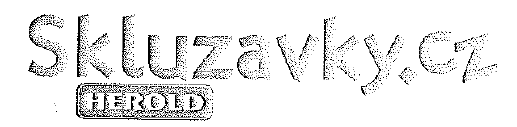 Označení dodávkyMnožstvíMnožství           J.cena     SlevaCena %DPHDPHKč Celkem1003200:Lanová pyramida Monkey‘s1 ks55 842,98    15,00%55 842,98    15,00%47466,53 21%9 967,9757 434,50HEROLD 3,2m0030011:Montáž - Lanová pyramida1 ks10 330,5810 330,5810 330,58 21%2 169,4212 500,00HEROLDZaokrouhlení10,410,410,41 21%0,090,50Součet položek57 797,5212137,4869 935,00CELKEM K ÚHRADĚ69 935,00